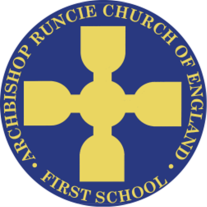 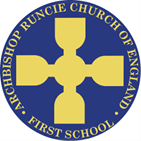 ‘I can do all things through him who strengthens me.’Philippians 4:13Physical Education and Sport PremiumThe Government is providing additional funding of £150 million per year from 2013 to 2020 to improve the provision of PE and Sport in primary schools. It must be used to fund additional and sustainable improvements to the provision of PE and sport and to encourage the development of healthy, active lifestyles.At Archbishop Runcie we believe Physical Education and Sport play an important role in the development of every child, with the potential to change young people’s lives for the better. We have welcomed the Government’s investment in providing additional funding until 2020 to improve provision of Physical Education and Sport in primary schools.We are committed to using this resource:To employ a specialist PE teacher to raise standards in PE and sport;To develop teachers’ competence and confidence to deliver high quality PE lessons (two hours per week in curriculum time);To seek to provide additional wide-ranging PE activities outside of curriculum time;To encourage children to lead healthy, active lifestyles;To provide opportunities for children to develop their leadership skills;To offer greater opportunities for sporting competition;To signpost pupils to sporting opportunities in the community;To continue to develop our PE resources;To improve playground equipment and quality of play.Academic Year: 2017/18Total fund allocated: £13,600Key indicator 1: The engagement of all pupils in regular physical activity – Chief Medical Officer guidelines recommend that primary school children undertake at least 30 minutes of physical activity a day in schoolKey indicator 1: The engagement of all pupils in regular physical activity – Chief Medical Officer guidelines recommend that primary school children undertake at least 30 minutes of physical activity a day in schoolKey indicator 1: The engagement of all pupils in regular physical activity – Chief Medical Officer guidelines recommend that primary school children undertake at least 30 minutes of physical activity a day in schoolKey indicator 1: The engagement of all pupils in regular physical activity – Chief Medical Officer guidelines recommend that primary school children undertake at least 30 minutes of physical activity a day in schoolPercentage of total allocation:Key indicator 1: The engagement of all pupils in regular physical activity – Chief Medical Officer guidelines recommend that primary school children undertake at least 30 minutes of physical activity a day in schoolKey indicator 1: The engagement of all pupils in regular physical activity – Chief Medical Officer guidelines recommend that primary school children undertake at least 30 minutes of physical activity a day in schoolKey indicator 1: The engagement of all pupils in regular physical activity – Chief Medical Officer guidelines recommend that primary school children undertake at least 30 minutes of physical activity a day in schoolKey indicator 1: The engagement of all pupils in regular physical activity – Chief Medical Officer guidelines recommend that primary school children undertake at least 30 minutes of physical activity a day in school20%School focusActions to achieve:Funding allocated:Evidence and impact:Sustainability and suggested next steps:Continue Daily Mile scheme for children in Key Stage two.  Development of Playground Leaders (Y3 leading to Y4 in September). Encourage less active children to participate in the sessions and celebrate achievements. -Observe other settings with successful playground leading schemes. -Pupil voice from whole school about activities they would enjoy.-Purchase resources-Establish setting up Playground Routines.  £600£2000Children’s records and times show an increase in general fitness and well -being. Playground Leading to be established in September 2018.Increase of activity across the whole school.Less playground incidents. Continue to monitor impact and identify children who need support – consider competitive elements between key stages.Review June 2019 Key indicator 2: The profile of PE and sport being raised across the school as a tool for whole school improvementKey indicator 3: Increased confidence, knowledge and skills of all staff in teaching PE and sportKey indicator 2: The profile of PE and sport being raised across the school as a tool for whole school improvementKey indicator 3: Increased confidence, knowledge and skills of all staff in teaching PE and sportKey indicator 2: The profile of PE and sport being raised across the school as a tool for whole school improvementKey indicator 3: Increased confidence, knowledge and skills of all staff in teaching PE and sportKey indicator 2: The profile of PE and sport being raised across the school as a tool for whole school improvementKey indicator 3: Increased confidence, knowledge and skills of all staff in teaching PE and sportPercentage of total allocation:Key indicator 2: The profile of PE and sport being raised across the school as a tool for whole school improvementKey indicator 3: Increased confidence, knowledge and skills of all staff in teaching PE and sportKey indicator 2: The profile of PE and sport being raised across the school as a tool for whole school improvementKey indicator 3: Increased confidence, knowledge and skills of all staff in teaching PE and sportKey indicator 2: The profile of PE and sport being raised across the school as a tool for whole school improvementKey indicator 3: Increased confidence, knowledge and skills of all staff in teaching PE and sportKey indicator 2: The profile of PE and sport being raised across the school as a tool for whole school improvementKey indicator 3: Increased confidence, knowledge and skills of all staff in teaching PE and sport45%School focus with clarity on intendedimpact on pupils:Actions to achieve:Fundingallocated:Evidence and impact:Sustainability and suggestednext steps:Karin Smurthwaite (specialist PE teacher)to work half a day per week for 3 half terms in order to deliver sessions to children and upskill staff.  -Karin to deliver sessions and discuss planning with staff and rationale/ aims about teaching strategies.-Staff to follow up sessions in school in own PE session. £6,100-Teachers are confident in delivering PE sessions. -Children’s progress is tracked.  -Teacher feedback, pupil progress.  Key indicator 4: Broader experience of a range of sports and activities offered to all pupilsKey indicator 4: Broader experience of a range of sports and activities offered to all pupilsKey indicator 4: Broader experience of a range of sports and activities offered to all pupilsKey indicator 4: Broader experience of a range of sports and activities offered to all pupilsPercentage of total allocation:Key indicator 4: Broader experience of a range of sports and activities offered to all pupilsKey indicator 4: Broader experience of a range of sports and activities offered to all pupilsKey indicator 4: Broader experience of a range of sports and activities offered to all pupilsKey indicator 4: Broader experience of a range of sports and activities offered to all pupils15%School focus with clarity on intendedimpact on pupils:Actions to achieve:Fundingallocated:Evidence and impact:Sustainability and suggestednext steps:Additional achievements:-Specialist teachingYear Two Skipping Festival – all children taking part.-Resources and transport to the festival. -Specialist training-Children practice and consolidate their skills.-Children take part successfully in the event.  £2000-Skipping festival is attended.-Pupil voice.-Children develop new skills.- Sustainable – discuss after pupil voice. Key indicator 5: Increased participation in competitive sportKey indicator 5: Increased participation in competitive sportKey indicator 5: Increased participation in competitive sportKey indicator 5: Increased participation in competitive sportPercentage of total allocation:Key indicator 5: Increased participation in competitive sportKey indicator 5: Increased participation in competitive sportKey indicator 5: Increased participation in competitive sportKey indicator 5: Increased participation in competitive sport15%School focus with clarity on intendedimpact on pupils:Actions to achieve:Fundingallocated:Evidence and impact:Sustainability and suggestednext steps:Transport to a variety of sporting events across the whole year.  -Mini bus hire to various different events. £2000-Children are active participants in a variety of competitive tournaments and sporting events. -Continue 2018-19